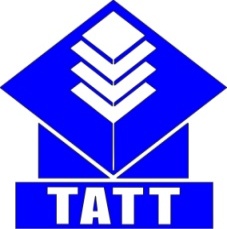 ,,,,,,,,,,,,,,,,,,,,,,,,,,,,,,,,,,,,,,,,,,,,,,,,,,,,,,,,,Методические рекомендации по выполнению курсового проектапо профессиональному модулюПМ.01 Техническое обслуживание и ремонт автотранспортаМДК.01.02. Техническое обслуживание и ремонт автомобильного транспортаспециальности  23.02.03  Техническое обслуживание и ремонт автомобильного транспортаТроицкое 2016Разработчик: Левачёв С.Н.- преподаватель КГБПОУ «ТАТТ»Содержание ВведениеЭффективность работы автомобильного транспорта базируется на надежности подвижного состава, которая обеспечивается в процессе её производства, эксплуатации и ремонта:совершенством конструкции и качеством изготовления;своевременным  и качественным выполнением технического обслуживания (ТО) и ремонта;своевременным обеспечением и использованием нормативных запасов материалов и запасных частей высокого качества и необходимой номенклатуры;соблюдением государственных стандартов и правил технической эксплуатации.С увеличением парка автомобилей, усложнением конструкции, использованием бортовых компьютеров, а также в связи с ужесточением требований стандартов к безопасности дорожного движения, к экологической безопасности, к безопасности людей при возникновении опасности ДТП, повышаются требования к обслуживанию и ремонту автотранспорта, к специалистам и инженерам, выполняющим эти работы.   При подготовке специалистов автомобильного транспорта особое внимание уделяется курсовому и дипломному проектированию. Курс «Техническое обслуживание автомобилей» предусматривает выполнение курсового проекта по дисциплине и разработку технологической или операционно-технологической карты ТО или ТР.   Курсовой проект по дисциплине «Техническое обслуживание автомобилей» имеет целью закрепить теоретические знания в области ТО и ТР автотранспорта, устройства и правил эксплуатации автомобилей, совершенствовать их и научить самостоятельно применять их для решения производственных задач на автотранспортных предприятиях (АТП) и станциях технического обслуживания (СТО). Многолетняя практика, длительные и объемные исследования ученых в области организации и технологии ТО и ТР автомобилей позволяли накопить и систематизировать большой объем знаний. Каждый будущий специалист должен овладеть этими знаниями.   Так как выполнение курсового проекта готовит студентов к дипломному проектированию, то необходимо серьезнее подходить к работе над содержанием проекта, его связи с производством, больше внимания уделить оформлению проекта в соответствии с действующими стандартами ЕСКД и ЕСТД.1.Общие вопросы курсового проектирования.Курсовое проектирование- составная часть процесса изучения дисциплины «Техническое обслуживание автомобилей». Курсовую работу (проекты) выполняют студенты очного и заочного обучения. Каждый студент индивидуально получает у преподавателя задание с исходными данными для проектирования, перечнем вопросов подлежащих разработке при выполнении, и график выполнения разделов. Выполнение курсовой работы (проекта) завершается её оформлением и защитой в виде короткого доклада и ответов на вопросы преподавателя и студентов.1.1. Цели и задачи курсового проектирования     Курсовое проектирование закрепляет методические приемы и практические навыки решения основных задач по технологии ТО и ТР автомобилей, являясь итоговой работой по курсу «Техническое обслуживание автомобилей». Положительный результат достигается тогда, когда в курсовом проекте (работе) студент последовательно и аргументировано излагает принятые рациональные решения по технологии ТО и ТР автомобилей, планированию деятельности и организации ремонтного производства.     Следовательно, цель курсового проекта (работы) заключается в получении студентами знаний и практических навыков для решения в своей последующей деятельности комплексных проблем по технологии и организации ТО и ТР автомобилей, в углублении, закреплении и систематизации знаний студентов по решению вопросов технологического проектирования производственных подразделений современных эксплуатационных АТП.     В соответствии с этим вытекают следующие основные задачи курсового проектирования:практическое усвоение  и закрепление лекционного материала по ТО и ТР автомобилейпрактическое освоение методик проектирования технологий ТО и ТР автомобилей и организациипроизводственного процесса ТО и ТР; получение навыков работы с нормативно- технической документацией, справочной и технической   литературой;получение навыков в выборе и принятии технических решений с их последующей экономической   оценкой;развитие самостоятельности и приобретение уверенности для последующего решения производственных задач.    Выполнение курсового проекта позволяет решить поставленные задачи, а также выяснить степень усвоения материала по дисциплине «Техническое обслуживание автомобилей».1.2. Содержание курсового проекта.Курсовой проект состоит из задания, расчётно-пояснительной записки и графической части.Пояснительная записка (ПЗ) является текстовым документом курсового проекта, в котором выполняются необходимые технологические расчеты и производится обоснование принимаемых решений.     По своему содержанию ПЗ должны состоять из следующих разделов:введение;характеристика АТП и объекта проектирования;расчётно-технологическая часть;организационная часть;операционно-технологическая карта;техника безопасности;заключение;список литературы.Графическая часть отражает принятое в проекте планировочное решение по производственному подразделению, указанному в задании, а также чертеж плана АТП, компоновку производственных участков, зон, складов, мест для хранения автотранспорта и т.д. 1.3 Тематика курсового проектирования.Курсовой проект по МДК 01.02 «Техническое обслуживание и ремонт автомобильного транспорта» разрабатывается каждым студентом по индивидуальному заданию на проектирование, который разрабатывает и постоянно обновляет преподаватель, а утверждает методическая комиссия учебного заведения.Заданием на проектирование предусмотрена технологическая разработка одного из подразделений на котором выполняется техническое обслуживание, диагностика или текущий ремонт. Перечень тем курсовых проектов обусловлен учебным планом.В зависимости от наименования объекта проектирования различают:проекты по техническому обслуживанию;проекты по диагностике;проекты по текущему ремонту.К проектам по ТО относятся те, в которых объектами проектирования являются зона уборочно-моечных работ, зона ТО-1, зона ТО-2, зона хранения и т.п.К проектам по диагностике относятся те, в которых объектами проектирования являются посты общей и поэлементной диагностики.К проектам по текущему ремонту относятся те, в которых объектами проектирования являются посты, зоны ТР или цеха (участки, отделения) по ремонту узлов и агрегатов автомобилей. Перечень тем курсовых проектов обусловлен учебным планом.Рекомендации по организации работы над курсовым проектомПосле получения индивидуального задания на проектирование работу над курсовым проектом целесообразно организовать в следующей последовательности:изучить темы 28 и 29 программы, обращая особое внимание на материал, связанный с заданным объектом проектирования;подобрать нормативную, справочную и другую литературу, необходимую для проектирования, с учетом списка рекомендуемой литературы (см. раздел 1.5 настоящих методических указаний);с учетом настоящих методических указаний разработать разделы:                             - введение;                            - характеристика АТП и объекта проектирования;                            - расчетно-технологическую часть;используя рекомендации Типовых проектов рабочих мест на АТП, выполнить в графической части планировку объекта проектирования;выполнить типовой чертеж проектируемого АТП в общем плане со спецификацией;составить календарный график АТП по ТО и ТР по объекту проектирования;разработать разделы:                            - Технологическая карта;                            - Техника безопасности;                            - Заключение;составить список литературы;оформить ПЗ и графическую часть проекта с учетом требований настоящих методических указаний;сдать курсовой проект на проверку в соответствии с планом-графиком выполнения контрольных работ и курсовых проектов;провести защиту курсового проекта.Список литературыВласов, В.М. Техническое обслуживание автомобилей./ В.М. Власов,С.В. Жанказиев. [Текст] – М.: «Академия»,2008 г.Епифанов, Л.И. Техническое обслуживание и ремонт автомобилей./ Л.И. Епифанов, Е.А. Епифанова. [Текст] – М.: «Форум, Инфра-М», 2009 г.Виноградов, В.М. Организация производства технического обслуживания и текущего ремонта автомобилей./ В.М. Виноградов, И.В. Бухтеева и др. [Текст] – М.: «Академия», 2009 г.Виноградов, В.М. Техническое обслуживание и ремонт автомобилей. Лабораторный практикум./ В.М. Виноградов, О.В. Храмцова. [Текст] – М.: «Академия», 2010 г.Колубаев, Б.Д. Дипломное проектирование станций технического обслуживания автомобилей./ Б.Д. Колубаев, И.С. Туревский. [Текст] – М.: «Форум, Инфра-М», 2008 г.Туревский, И.С. Техническое обслуживание автомобилей. В 2 книгах.     Книга 1. Техническое обслуживание и текущий ремонт./ И.С. Туревский. [Текст] – М.: «Форум, Инфра-М», 2011 г.Туревский, И.С. Техническое обслуживание автомобилей зарубежного производства./ И.С. Туревский. [Текст] – М.: «Форум, Инфра-М», 2007 г.Селифонов В.В. Устройство и техническое обслуживание грузовых автомобилей./ В.В. Селифонов, М.К. Бирюков. [Текст] – М.: «Академия», 2009 г.Грибут,  И.Э.      Автосервис. Станции технического обслуживания автомобилей./ И.Э. Грибут, В.М. Артюшенко. [Текст] – М.: «Альфа-М, Инфра-М», 2008 г.2 Методические указания по оформлению курсового проекта.2.1. Оформление пояснительной записки.Пояснительная записка относится к текстовым документам и должна быть оформлена в соответствии с требованиями ГОСТ 2.105-79 и ГОСТ 2.106-88.Согласно ГОСТ 2.105-79 пояснительную записку (ПЗ) следует выполнять на листах формата А4 (210*297) с нанесенной ограничительной рамкой, имеющей поля слева-20 мм, справа-5 мм, сверху-5 мм, снизу-5 мм. Пример оформления заглавного и последующих листов ПЗ приведен в приложениях.Текст ПЗ следует выполнять в печатном варианте по общепринятым стандартам: шрифт Times New Roman размером 14; межстрочный интервал 1,5; отступ 1,25; каждый раздел начинается с новой страницы. Допускается выполнять ПЗ в рукописном варианте. Писать следует разборчиво, без сокращения слов (за исключением общепринятых сокращений) на одной стороне нелинованной бумаги с размером шрифта не менее  чернилами или пастой (тушью) одного цвета, цвет – черный, фиолетовый, синий.Расстояние между заголовком раздела и последующим текстом должно быть не менее . Нумерация разделов, подразделов, пунктов, подпунктов и т.п. выполняется арабскими цифрами с точкой. Заголовки наименования разделов записывают прописными буквами, а наименование разделов- строчными. Заголовок пишется посередине листа, симметрично тексту, точку в конце не ставят.Формулы, используемые в ПЗ для расчета должны быть пронумерованы арабскими цифрами. Номер ставится с правой стороны листа на уровне формулы в круглых скобках. (см. пример в настоящих методических указаниях). Значение применяемых символов и коэффициентов, входящих в формулу, должны быть приведены под формулой. Значение символов дается с новой строки в той последовательности, в которой они приведены в формуле. Первая строка расшифровки должна начинаться со слова «где». Например:                                                                     Fy = Fo*S,                                                                (2)где  Fo - площадь, занимаемая оборудованием, м2;        S- переходный коэффициент.Ссылки на литературу в тексте ПЗ необходимо делать в тех случаях, когда источник содержит оригинальные сведения, выполняется записью в квадратных скобках порядкового номера источника по списку, приведенному в конце ПЗ. В необходимых случаях, например, при использовании нормативных данных, в скобках указываются номер страницы или номер таблицы. Например: [ 6,с 25] или [ 3, табл. 2].  Используемая литература в ПЗ выглядит следующим образом:Власов, В.М. Техническое обслуживание автомобилей./ В.М. Власов, С.В. Жанказиев. [Текст] – М.: «Академия»,2008 г.Цифровой материал в ПЗ для наглядности оформляется в виде таблиц, которые нумеруются последовательно арабскими цифрами, начиная с начала текста ПЗ. Над их правым верхним углом помещают слово Таблица и ставится порядковый номер, например Таблица 5. Ссылки в тексте ПЗ на таблицы пишутся сокращенно, например: …. в [табл.6].Все иллюстрации, размещенные в ПЗ необходимо нумеровать арабскими цифрами, например:    Рис. 1, Рис. 2 и т.п. Иллюстрации должны иметь тематическое наименование, а при необходимости и подрисуночный текст.Материал проекта брошуруется в общей обложке и размещают в следующем порядке:Индивидуальное задание на курсовой проект;Содержание (оглавление);Введение;      Разделы ПЗ, предусмотренные настоящими Методическими указаниями;Список литературы;Графическая часть;Бланк рецензииСтраницы ПЗ нумеруются арабскими цифрами в нижнем правом углу без точки. При составлении содержания в него следует включать название всех разделов без каких-либо изменений и указать номер соответствующего листа, с которого они начинаются.2.2 Оформление графической части проектаГрафическая часть проекта выполняется на двух листах формата А1 (594*641 мм). На них должны быть представлены:генеральный план АТПплан объекта проектирования;экспликация на каждый чертеж;	условные обозначения, принятые на плане;Компоновка технологического оборудования, выбор технологической оснастки и расстановка рабочих мест на объекте проектирования должны учитывать рекомендации «типовых проектов рабочих мест на автотранспортных предприятиях», а также требования строительных норм и правил(СНиП 11-93-70) «Предприятия по обслуживанию автомобилей».План объекта проектирования должен быть выполнен в масштабе уменьшения (1:20, 1:25, 1:40,1:50, 1:75, 1:100) с таким расчетом, чтобы он занимал примерно ¾ от общей площади листа формата А1. На плане необходимо указать общие габаритные размеры объекта проектирования, установочные (привязочные) размеры стандартного технологического оборудования, ширину  проездов и машин, расстояние между автомобилями (оборудованием) и строительными конструкциями зданий, места установки элементов технологической оснастки.Технологическое оборудование и оргостнастка на плане должны быть обозначены позициями и их перечень представлен в спецификации, которая должна располагаться над основной надписью и примыкать к ней. Форма спецификации приведена в приложении  (настоящих указаний).Основная надпись на графической части должна быть выполнена в соответствии с ГОСТ 2.104-68. текстовая часть надписи спецификаций и чертежа должна быть выполнена чертежным шрифтом. (Смотри пример оформления в приложении).На свободной части поля чертежа должна быть представлена характеристика объекта проектирования, в которой необходимо отразить:площадь объекта проектирования;количество постов (для зон ТО и ТР);количество исполнителей;Режим работы объекта проектирования.     Условные обозначения располагаются на свободной части поля чертежа и лишь те, которые приняты на плане по данному объекту проектирования. Пример приведен в [5,6].3 Методические указания по разработке разделов курсового проекта3.1. ВведениеМатериал введения должен быть тесно связан с темой проекта, в нем должна быть обоснована необходимость выполнения технологических разработок по объекту проектирования. В данном разделе необходимо сформулировать цель и задачи курсового проекта, связав их с общими задачами, стоящими перед автомобильным транспортом.Материал раздела рекомендуется изложить в определенной последовательности, раскрывая содержание следующих вопросов:значение автомобильного транспорта в обеспечении перевозок грузов и пассажиров для народного хозяйства;задачи, стоящие перед автомобильным транспортом в текущем времени и на перспективу;значение ТО и ремонта в обеспечении высокой технической готовности подвижного состава;задачи, стоящие перед технической службой автотранспортных предприятий в области ТО и ремонта;цель и задачи проекта.Цель проекта. Учитывая важное место объекта проектирования в общем технологическом процессе ТО и ремонта подвижного состава, следует показать значимость проектных разработок по нему и сформулировать цель проекта.Задачи проекта должны отражать перечень тех вопросов, которые необходимо решить в проекте и которые являются составными частями проекта (см. раздел 1 настоящих указаний).3.2. Характеристика АТП и объекта проектированияВ данном разделе необходимо дать общую характеристику предприятия, по которому выполняется проект и краткую характеристику объекта проектирования.В обшей характеристике АТП рекомендуется привести основные данные об условиях эксплуатации подвижного состава, также следует отразить:тип предприятия по производственному назначению с указанием его производственных функций;тип модели подвижного состава и примерную характеристику перевозимых грузов;категорию условий эксплуатации;природно-климатическую зону, в которой эксплуатируется подвижной состав;количественный и качественный состав автомобилей;среднесуточный пробег автомобилей;режим работы подвижного состава, включая количество дней работы в году, время начала и конца выхода на линию, среднюю дневную продолжительность работы на линии.В характеристике объекта проектирования необходимо указать:наименование объекта проектирования;назначение объекта проектирования на АТП с указанием основных видов работ, выполняемых на нем.3.3. Расчетно-технологическая частьДанный раздел включает технологический расчет производственных подразделений по ТО, диагностике и ТР подвижного состава на АТП.Целью технологического расчета является определение объема работ по объекту проектирования и расчет необходимого количества исполнителей на нем.Технологический расчет предполагает последовательные решения следующих основных задач:выбор исходных данных и корректирование нормативов ТО и ремонта;определение проектных величин коэффициента технической готовности и коэффициента использования;определение годового пробега автомобилей и прицепов на АТП;определение годового объема работ по объекту проектирования;определение количества исполнителей на объекте проектирования.Поскольку для различных объектов проектирования решение указанных задач имеет ряд особенностей, ниже приводится методика технологического расчета по каждой из предлагаемых тем проекта, а в приложении I настоящих методических указаний отражено ее содержание.Условные обозначения, принятые для технологического расчета:Аи- списочное (инвентарное) количество автомобилей в АТП;А1- списочное количество автомобилей, имеющих пробег до 0,5 Lкр.;А2- списочное количество автомобилей, имеющих пробег (0,5÷0,75)Lкр;А3- списочное количество автомобилей, имеющих пробег (0,75÷1,0)Lкр;А4- списочное количество автомобилей, имеющих пробег свыше 1,0 Lкр;А״и- число автомобилей прошедшие капитальный ремонт;А׳и- число автомобилей не прошедшие капитальный ремонт;ℓсс- среднесуточный пробег автомобилей;Lн1(2)- исходная (нормативная) периодичность первого (второго) ТО;L1(2)- расчетная (скорректированная) периодичность первого (второго) ТО;Lнкр- нормативный пробег до КР;Lкр- скорректированный (расчетный) пробег до КР;ΣLг- годовой пробег автомобилей в АТП;Lсркр- средневзвешенная величина нормы межремонтного пробега (пробега до КР);tнео(1,2)- исходная (нормативная) трудоемкость ежесменного (первого, второго) ТО;tео(1,2)- расчетная (скорректированная) трудоемкость ежедневного (первого, второго) ТО автомобиля;tнтр- исходная удельная трудоемкость ТР автомобиля;tтр- расчетная (скорректированная) удельная трудоемкость ТР автомобиля;tд1(д2)- трудоемкость общей (поэлементной) диагностики;К1- коэффициент корректирования, учитывающий категорию условий эксплуатации;К2- коэффициент корректирования, учитывающий модификацию подвижного состава и организацию         его работы;К3- коэффициент корректирования, учитывающий природно-климатические условия;К4- коэффициент корректирования, учитывающий пробег подвижного состава с начала эксплуатации;К5- коэффициент корректирования, учитывающий размеры АТП и количество технологически       совместимых групп подвижного состава;Тео(1,2)- годовая трудоемкость ежедневного (первого, второго) ТО автомобилей;Тумр- годовая трудоемкость уборо- моечных работ;Тд1(д2)- годовая трудоемкость общей (поэлементной) диагностики;Тсо- годовая трудоемкость сезонного обслуживания;Тпост.тр- годовая трудоемкость постовых работ ТР;Тцех.тр- годовая трудоемкость цеховых работ ТР;dнто и тр- исходная норма дней простоя (нормативная) в ТО и ТР на . пробега;dто и тр- расчетная (скорректированная) норма дней простоя в ТО и ТР на . пробега;dкр- норма дней простоя автомобиля в КР (нормативная);dтранс- исходный норматив дней простоя при ожидании и транспортировке в капитальный ремонт;Дкр- скорректированные дни простоя автомобиля в КР;Др.г.- количество дней работы в году автомобилей;Дэ- количество дней эксплуатации автомобиля;Дто и тр- количество дней простоя автомобиля в ТО и ТР;αт- коэффициент технической готовности автомобилей;αи- коэффициент использования автомобилей;                                                                                                                                               Ки- коэффициент снижения использования технически исправных автомобилей по организационнымпричинам;Nео(1,2)- годовая программа ежедневных ( первых, вторых) ТО;Nумр- годовая программа уборо- моечных работ;Nд1(д2)- годовая программа общей (поэлементной) диагностики;Рт(я)- технологически необходимое (явочное) количество рабочих;nто- количество постов в зоне ТО;τп(л)- такт поста (линии);R- ритм производства;nл- количество линий;nтр- количество постов в зоне ТР;nд1(д2)- количество постов общей (поэлементной) диагностики.3.3.1 Выбор исходных данныхИсходными данными для технологического расчета является группа показателей, часть из которых принимается из задания на проектирование, другая часть показателей принимается по нормативной литературе. Их перечень определяется темой проекта.Из задания на проектирование исходными данными для всех проектов являются:Исходные данные, принимаемые из нормативной литературы (для проектов по ТО)- исходный норматив периодичности ТО;- исходный норматив трудоемкости ТО;- исходная норма межремонтного пробега;- исходный норматив дней простоя в ТО и ремонте;- норма дней простоя в КР, и т.п.     Значение исходных нормативов, определяющих режим ТО и ремонта, необходимо представить в виде таблицы, форма которой дается ниже.Исходные нормативы режима ТО и ремонта подвижного состава                               Таблица 1В таблице 1 в столбце 2 записываются значения среднесуточного пробега на текущий год, взятое из задания на проектирование. В столбцах 3,4,5,6,7,8 записываются значения исходных нормативов, принятые по первой части [3] или по второй нормативной части положения для соответствующей базовой модели автомобиля или прицепа (полуприцепа). В столбце 5 записывается трудоемкость только того вида ТО, по которому выполняется проект. Исходные данные, принимаемые из нормативной литературы (для проектов по диагностике)- исходный норматив периодичности ТО-1;- исходный норматив периодичности ТО-2;- трудоемкость диагностики Д-1(Д-2);- исходная норма межремонтного пробега;- исходный норматив дней простоя в ТО и ремонте;- норма дней простоя в КР.     Значение исходных нормативов, определяющих режим ТО и ремонта, целесообразно представить в виде таблицы, форма которой представлена ниже.Исходные нормативы ТО и ремонта подвижного состава                                          Таблица 2     Заполнение таблицы 2 аналогично таблицы 1. Исходные данные, принимаемые из нормативной литературы (для проектов по ТР)- исходный норматив удельной трудоемкости ТР;- исходный норматив дней простоя в ТО и ремонта;- исходная норма межремонтного пробега;- норма дней простоя в КР.     Исходные нормативы представить в виде таблицы, форма которой показана ниже.Исходные нормы режима ТО и ремонта подвижного состава                          Таблица 3               Заполнение табл.3 аналогично заполнению табл.13.3.2 Корректирование нормативов ТО и ремонтаДля выполнения технологического расчета исходные нормативы режима ТО и ремонта корректируются с учетом реальных условий, в которых эксплуатируется подвижный состав. В зависимости от темы проекта корректированию подлежат только те нормативы, которые входят в таблицу 1, 2, 3, и технологический расчет выполняется в последовательности, согласно таблице 4.Последовательность выполнения технологического расчета для различных объектов                                           проектирования.                                                                                     Таблица 4* Расчет объема работ выполняется только по объекту проектирования, предусмотренному заданием    на курсовой проект.Скорректированная величина периодичности ТО-1                                                         L1=Lн1*К1*К3,                                                                       (1)где   Lн1 принимается из исходных нормативов;К1 и К3 принимается из табл. 2,8 и 2,10 первой части Положения.После корректирования периодичность округляется до ближайших сотен километров с учетом кратности среднесуточному пробегу, т.е.Lр1/ ℓcc≈n;  n- округлить до целого числа => ℓcc*n=Lр1. Данные для расчета периодичности ТО-1 и результаты расчета представить в виде таблицы.Расчетная периодичность ТО-1 подвижного состава                                                Таблица 5                                   Скорректированная величина периодичности ТО-2                                                            L2=Lн2*К1*К3;                                                         (2)     где  Lн2, К1 и К3 принимаются аналогично периодичности ТО-1. После расчета величина L2 должна быть кратной периодичности ТО-1. Данные для расчета L2 и результаты расчета представить в виде таблицы,  т.е. Lр2/ LФ1≈n  (округлить до целого числа) => LФ2 =LФ1*n.Расчетная периодичность ТО-2 подвижного состава                              Таблица 6 Скорректированная величина трудоемкости технического обслуживания                                                      tео,(1,2)=tнео,(1,2)*К2*К5,                                                       (3)     где  tнео,(1,2) принимается из табл. 1 исходных нормативов; К2 и К5 из табл. 2,9 и 2,12 первой части Положения.Расчет следует выполнять только по объекту проектирования, предусмотренному заданием.При расчете tто прицепов и полуприцепов К2=1,0. данные для расчета tео,(1,2) и результаты расчета представить в виде таблицы.Расчетная трудоемкость ТО подвижного состава                  Таблица 7Величина трудоемкости общей и поэлементной диагностики                                                            tД-1(2)= t1(2)*С1;                                                           (4)                                                                                      100     где  С1- процент распределения общей трудоемкости ТО и ТР, выпадающий на долю диагностических работ, принимается для вида диагностики и типа автомобилей по приложению 1 настоящих методических указаний.Скорректированная норма межремонтного пробега                                                         Lкр=Lнкр*К1*К2*К3;                                                              (5)     где   Lнкр принимается из таблицы исходных нормативов, а К1, К2 и К3 соответственно из табл. 2,8, 2,9 и 2,10 первой части Положения. Для прицепов и полуприцепов К2=1,0.Расчетная норма межремонтного пробега подвижного состава                  Таблица 8      Произведение коэффициента корректирования по Положению не должно быть менее 0,5.           Скорректированная норма дней простоя в ТО и ТР на  пробега.                                                   DТО и ТР = dнТО и ТР*К'4(ср),                                                           (6)где  dнТО и ТР – принимается из таблиц исходных нормативов;        К'4(ср) – определяется расчетом по формуле.                                          К'4(ср) = К'4(1)*А1+ К'4(2)*А2+ К'4(3)*А3+ К'4(4)*А4,                       (7)                                                                            А1+А2+А3+А4     где   К'4(1,2,3,4) принимается в соответствие с табл. 2,11 Положения и в зависимости от пробега подвижного состава с начала эксплуатации;А1-количество автомобилей, имеющих пробег до 0,5 Lкр;А2- количество автомобилей, имеющих пробег  от (0,5÷0,75)Lкр;А3- количество автомобилей, имеющих пробег  от (0,75÷1,0)Lкр;А4- количество автомобилей, имеющих пробег  свыше 1,0 Lкр.     Данные для расчета и его результаты представить в виде таблицы. Количество автомобилей в каждой группе и их пробег необходимо принять самостоятельно в соответствии с Lн.э. Расчетная норма дней простоя подвижного состава в ТО и Р.                   Таблица 9продолжениеПродолжениеСредневзвешенная величина нормы межремонтного пробега                                             Lсркр=А'и*Lкр+0,8*А''и*Lкр,                                                              (8)                                                                               А'и+А''игде  А'и  - автомобили АТП не прошедшие капитальный ремонт (КР)       А''и  - автомобили АТП прошедшие КР Скорректированная удельная трудоемкость текущего ремонта                                               tтр= tнтр*К1*К2*К3*К4(ср)*К5,                                                           (9)     где  tнтр принимается из исходных нормативов, а К1, К2, К3, К5- соответственно из таблиц 2,8;  2,9; 2,10  и  2,12 первой части Положения.Величина коэффициента К4(ср) рассчитывается как средневзвешенная величина по формуле, аналогичной формуле 8.К4(ср)= К4(1)*А1+ К4(2)*А2+К4(3)*А3+К4(4)*А4;                         А1+А2+А3+А4     где   К4(1,2,3,4)  -  принимается по табл. 2.11 первой части Положения в зависимости от пробега с начала эксплуатации  (смотри табл. 9)     Данные для расчета и его результаты занести в таблицу.Расчетная норма трудоемкости текущего ремонта                       Таблица 103.3.3 Определение проектных величин коэффициента технической готовности и коэффициента использования автомобилейОпределение этих коэффициентов для всех тем проектов выполняется по единой методике.Определение дней эксплуатации автотранспорта по каждой марке за цикловой пробег                                                                    Дэ= Lсркр;                                                                   (10)                                                                                        ℓcc     где  Lсркр –принимается по результатам расчета по формуле 6;             ℓcc- из исходных данных по каждой марке, из задания на проект.Определение дней простоя в ТО и Р за цикловой пробег                                                    Д ТО и ТР  =  Lсркр    *  d ТО и ТР;                                              (11)                                                                      1000     где   Lсркр  и dТО и ТР принимается по результатам расчета по формулам соответственно 6 и 7.  Определение количества дней на транспортировку подвижного состава в капитальный ремонт                                                     dтранс= (0,15÷0,20) dкр;                                                  (12)     где   dкр - принимается из таблиц исходных нормативов.Определение дней простоя в капитальном ремонте                                                         Дкр= dкр + dтранс;                                                         (13)     где   dкр и dтранс принимается из предыдущих расчетов.Определение коэффициента технической готовности автомобилей αt  αт определяется по каждой марке (модели) автомобилей.                                                     αт=              Дэ              ,                                                  (14)                                                              Дэ+ДТО и ТР+Дкр     где   Дэ, ДТО и ТР и Дкр принимаются из расчетов по формулам 10, 11, 13. Определение коэффициента использования автомобилей по каждой марке (модели) αи                                                         αи  =  Др.г.*αт*Ки;                                                                     (15)                                                                          365     где   Др.г - принимается из исходных на проектирование ;            Ки- приближенно принимается равной 0,93÷0,97;             αт - по результатам расчета по формуле 14.     Результаты расчета и его данные свести в таблицу. Проектные величины коэффициентов                                                       Таблица 11.3.3.4. Определение годового пробега  автомобилей и прицепов на АТП.     Годовой пробег определяется для каждой марки (модели) автомобилей, а также автомобилей, работающих с прицепом.Годовой пробег автомобилей                                               ΣLг = 365*Аи*ℓсс* αи ,                                                                    (16)     где   Аи, ℓсс – принимаются из задания на проектирование,            αи  - по результатам расчёта по формуле 15.Годовой пробег автомобилей, работающих с прицепами                                                 ΣLг(пр) = 365* Аи(пр)*ℓсс* αи                                                        (17)             3.3.5.Определение годового объёма работ по объекту проектирования.         Для различных объектов проектирования методика определения годового объёма работ  имеет    свои особенности.Для проектов по ТО и диагностике     Вначале необходимо определить годовую производственную программу (количество ТО и диагностирования за год), а затем рассчитать её трудоёмкость, т.е., объём работ в трудовом выражении.Количество ежедневных обслуживаний по автомобилям за год                                                                Nео= ΣLг ;                                                            (18)                                                                                     ℓссКоличество ежедневных обслуживаний по прицепам (полуприцепам) за год.                                                              Nео(пр)= ΣLг(пр) ;                                                              (19)                                                                                        ℓсс      Количество убора- моечных работ за год            - для грузовых автомобилей                     Nумр = (0,75 ÷0,80)* Nео                                    (20)            - для прицепов (полуприцепов)              Nумр = (0,75 ÷0,80)* Nео(пр)                                   (21)            - легковых автомобилей и автобусов      Nумр  =  (1,10 ÷1,15)* Nео                               (22)Количество ТО – 2 по автомобилям за год                                                                           N2 = ΣLг ;                                                                      (23)                                                                        Lф2        Полученное число округляется до целого числа.Количество ТО – 1 по автомобилям за год                                                                N1 = ΣLг   - N2   ,                                                             (24)                                                                Lф1                                                                                                                                                                     где: ΣLг  - принимается из расчётов по формуле 16, а Lф1 и Lф2  из таблиц 5 – 6.Количество ТО – 2 по прицепам (полуприцепам) за год                                                                N2(пр) = ΣLг(пр)  ,                                                                         (25)                                                                   Lф2          Количество ТО – 1 по прицепам (полуприцепам) за год                                                N1(пр) = ΣLг(пр)  -  N2(пр)   ,                                                        (26)                                                            Lф1                                                                                                                         где   ΣLг(пр) - принимается из расчётов по формуле 17.Общее количество диагностирований за год.Nд2  и Nд2 определяется по автомобилям и прицепам (полуприцепам), при этом учитывается, что на постах общей диагностики выполняются кроме работ Д-1 диагностирование автомобилей после ТО-2, а так же выборочное диагностирование автомобилей после ТР в размере 10% от программы ТО-1.                                           NД-1 = N1+N2+0.1N1 = 1.1N1+N2 ,                                                  (27)                                           NД-1(пр) = 1,1N1(пр) + N2(пр) ,                                                               (28)     Количество диагностирований на посту поэлементной диагностики должно учитывать              дополнительные работы по выборочной диагностике после ТР в размере 20% от программы ТО-2.                                           NД-2 = N2 + 0.2N2 = 1.2N2 ,                                                               (29)                                                     NД-2(пр) = 1.2N2(пр) ,                                                                  (30)3.3.6 Сменная программа по ТО и диагностике.                                                     Nсм =   N1(2)         ,                                                                        (31)                                                              Др.г.*Ссм     где   Nсм - сменная программа по одному из воздействий (ТО-1, ТО-2,Д-1 или Д-2);        N1(2) - годовая программа по соответствующему воздействию;        Др.г - количество рабочих дней в году соответствующего подразделения;        Ссм - количество рабочих смен в сутки соответствующих подразделений;        Др.г и Ссм  - для расчета принимаются из задания на курсовое проектирование или согласно рекомендации в п 3.4.4 настоящих методических указаний.3.3.7 Определение годовой трудоемкости ТО, ремонта и диагностических воздействий.Годовая трудоемкость УМР автомобилей                                                     Тумр = tео*Nумр ;                                                                         (32)     где: tео принимается из таблицы 7            Nумр по результатам расчета по формулам (20) и (22).Годовая трудоемкость УМР прицепов (полуприцепов)                                                     Тумр(пр) = tео(пр)*Nумр(пр) ;                                                         (33)     где  tео(пр) принимается из таблицы 7             Nумр(пр) определяется по формуле (21).Общая годовая трудоемкость УМР автомобилей, работающих с прицепами (полуприцепами)ΣТумр = Тумр + Тумр(пр)Годовая трудоемкость работ по зонам ТО.     При расчете учитывается то, что при ТО могут дополнительно выполняться работы сопутствующего текущего ремонта в объеме 15÷20% от трудоемкости соответствующего ТО, а в зоне ТО-2, кроме того, работы сезонного обслуживания. Также следует иметь в виду, что при организации на АТП специализированных постов диагностики при расчете должна быть исключена трудоемкость диагностических операций, выполняемых вне зон ТО.Годовая трудоемкость работ по ТО и сопутствующему ТР автомобилей в зоне ТО-1.ΣТ1 = Т1+Т1соп.тр.-Тд-1 =t1*N1+(0.15÷0.20)*t1*N1-tд-1*N1 = [0.15÷0.20)*t1-tд-1]*N1;       (34)Годовая трудоемкость работ по ТО и ТР автомобилей в зоне ТО-1 поточным методом.     Поточный метод рекомендуется внедрять при сменной программе более 12-15 обслуживаний однотипных автомобилей, трудоемкость ТО-1 снижается на 20 ÷ 25%.                                    ΣТ1 = (0,75 ÷ 0,80)*[(1,15 ÷ 1,20)*t1-tд-1]N1;                                      (35)     В формулах (34) и (35) величина t1 принимается из таблицы 7, а величины tд-1и N1 по результатам расчета в формулах (4) и (24).Годовая трудоемкость работ по ТО и ТР прицепов (полуприцепов) в зоне ТО-1               Σ Т1(пр) = Т1(пр)+ Тсоп.тр1(пр)- Тд-1=[(1,15 ÷ 1,20)*t1(пр)-tд-1(пр)]*N1(пр);                  (36)Σ Т1(пр) –при организации ТО автомобилей, работающих с прицепами (полуприцепами) поточным методом                         Σ Т1(пр)= (0,75 ÷ 0,80)*[(1,15 ÷ 1,20)*t1(пр)- Тд-1(пр)]* N1(пр);                     (37)Общая годовая трудоемкость работ в зоне ТО-1 автомобилей, работающих с прицепами (полуприцепами).     Определяется суммированием величин, рассчитанных в формулах (34) и (36) или (35) и (37).Годовая трудоемкость работ по ТО и ТР автомобилей в зоне ТО-2                  Σ Т2= Т2 + Тсоп.тр2 + Тсо - Тд-1 =[(1,15÷1,20)*t2-tд-2]*N2+2C*t2*Аи ;                   (38)     где  С = 0,2 для зоны умеренного климата;             С = 0,3 для зоны холодного климата;             С = 0,5 для зоны Крайнего севера.Годовая трудоемкость зоны ТО-2 автомобилей при организации ТО поточным методом     Рекомендуется поточный метод когда сменная программа более 5 ÷ 6 обслуживаний однотипных автомобилей.                           Σ Т2=(0,75 ÷ 0,80)*{[(1,15 ÷1,20)*t2 –tд-2]*N2 +2С*t2*Аи} ;                        (39)     где   t2  - принимается из таблицы 7            tд-2-по результатам расчета по формуле (4)            N2 -по формуле(23)            Аи- из исходных данных на проектирование.Годовая трудоемкость работ в зоне ТО-2 прицепов (полуприцепов)ΣТ2(пр)= Т2(пр)+Тсоп.тр2(пр)+Тсо(пр)-Тд-(пр)=[(1,15 ÷ 1,20)t2(пр)- tд-2(пр)]N2(пр)+2С* t2(пр)*Аи(пр); (40)Годовая трудоемкость работ в зоне ТО-2 автомобилей и прицепов поточным методом                Σ Т2(пр)= (0,75 ÷ 0,80)*{[(1,15 ÷ 1,20)t2(пр)- t'д-2(пр)]* N2+2С* t2(пр)*Аи };            (41)Общая годовая трудоемкость работ в зоне ТО- для автомобилей, работающих с прицепами (полуприцепами)     Определяется суммированием величин, рассчитанных по формулам (38) и (40) или (39) и (41).3.3.8 Определение годовой трудоемкости диагностических работГодовая трудоемкость общей диагностики автомобилей                                                         Тд-1 = tд-1*Nд-1;                                                                     (42)     где   tд-1 принимается из расчета по формуле (4)            Nд-1 по результатам расчета по формуле (27).                    Годовая трудоемкость общей диагностики прицепов (полуприцепов)                                                                          Тд-1(пр) = tд-1(пр)*Nд-1(пр);                                                               (43)     где   tд-1(пр)  и Nд-1(пр) - принимается по результатам расчета по формулам (4) и (28).Общая годовая трудоемкость общей диагностики автомобилей, работающих с прицепами (полуприцепами)     Определяется суммированием величин, рассчитанных по формулам (42) и (43)Годовая трудоемкость поэлементной диагностики автомобилей                                                         Тд-2 = tд-2*Nд-2;                                                                      (44)     где   tд-2 и Nд-2 - принимаются по результатам расчета по формулам (4) и (29).  Годовая трудоемкость поэлементной диагностики прицепов(полуприцепов)                                                       Тд-2(пр) = tд-2(пр)*Nд-2(пр)    ,                                                         (45)     где   tд-2(пр) и Nд-2(пр) принимаются по результатам расчета по формулам (4) и (30).3.3.8.6 Общая годовая трудоемкость поэлементной диагностики автомобилей, работающих с прицепами (полуприцепами)Определяется суммированием величин, рассчитанных по формулам (45) и (44).3.3.9 Определение годовой трудоемкости ТРДля проектов по текущему ремонту вначале определяется общая годовая трудоемкость ТР, затем рассчитывается трудоемкость по объекту проектирования, т.е. по зоне ТР или по одному из ремонтных цехов (отделений, участков).Общая годовая трудоемкость ТР автомобилей                                                            ΣТтр = tтр*ΣLг   ;                                                                  (46)                                                                                        1000                                                                                                                                где   tтр - принимается из таблицы 10             ΣLг – по результатам расчета по формуле (16).Общая годовая трудоемкость ТР прицепов (полуприцепов)                                                         ΣТтр(пр) = tтр(пр)*ΣLг(пр)   ,                                                       (47)                                                                                               1000     где   tтр(пр)  - принимается из таблицы 10             ΣLг(пр)  - по результатам расчета по формуле (17).Общая годовая трудоемкость ТР автомобилей, работающих с прицепами (полуприцепами).    ΣТтр - определяется суммированием величин, рассчитанных по формулам (47) и (46).Годовая трудоемкость постовых работ по зоне ТР автомобилей                                                         Тпост. тр = ΣТтр*Спост.р ;                                                         (48)                                                                                    100     где   Спост.р – проценты распределения общей трудоемкости ТР, выпадающие на долю постовых работ зоны ТР, принимается из Приложения 1 настоящих указаний.Годовая трудоемкость работ по одному из цехов (отделений) по ТР агрегатов и узлов                                                         Тцех.р = ΣТтр*Сцех.р   ,                                                             (49)                                                                                 100     где   Сцех.р -проценты распределения общей трудоемкости ТР, выпадающие на долю цеховых работ, принимается из Приложения 1 настоящих указаний.3.3.10 Определение количества исполнителей на объекте проектированияТехнологически необходимое (явочное) количество исполнителей для всех объектов проектирования рассчитывается одинаково.                                                               Рт = Тг ;                                                                         (50)                                                                      Фмгде   Тг – общая годовая трудоемкость работ по объекту проектирования, рассчитанная в пунктах выше         Фм – годовой фонд времени рабочего места, принимается для рабочих различных профессий из [Приложения 2] настоящих методических указаний.  Количество исполнителей Рт округляется до целого числа.3.4 Организационная часть.Цель данного раздела КП – разработка вопросов организации работы объекта проектирования и предполагается решение следующих задач:     - выбор метода организации производства ТО и ТР на АТП;     - выбор метода организации технологического процесса на объекте проектирования;     - схема технологического процесса на объекте проектирования;     - выбор режима работы производственных подразделений;     - расчёт количества постов в зонах ТО и ТР и постов диагностики;     - распределение исполнителей по специальностям и квалификации;     - подбор технологического оборудования;     - расчёт производственной площади объекта проектирования.3.4.1 Выбор метода организации производства ТО и ТР на АТП.    В этом пункте необходимо:     - дать обоснование принятому методу организации производства ТО и ТР на АТП;     - описать его организационные принципы;     - привести структурную схему управления производством ТО и ТР и объектов проектирования.    В приложении 3 приведена структурная схема ЦУП при методе технологических комплексов, как наиболее прогрессивном.    В приложении 4 на примере моторного цеха, входящего в комплекс ремонтных участков, показана схема управления данного объекта проектирования.3.4.2 Выбор метода организации технологического процесса на объекте проектирования.Решение этой задачи осуществляется для проектов по ТО и ТР. В этом пункте следует обосновать один из методов организации технологического процесса ТО и ремонта, и кратко раскрыть его сущность.В проектах по ТО метод определяется по сменной программе соответствующего вида ТО.При Nсм более  ЕО – 50                         поточный метод специализированных постов (для средних и                            ТО – 1 –(12÷15)           крупных АТП)                           ТО – 2 –(5 ÷ 6) В противном случае применяется метод тупиковых специализированных постов, либо метод универсальных постов – для АТП с малой сменной программой по ТО, в которых эксплуатируется разнотипный, подвижный состав.При выборе метода следует иметь ввиду, что наиболее прогрессивным является поточный.В проектах по зоне ТРТехнологический процесс может быть организован методом универсальных или специализированных постов.3.4.3 Схема технологического процесса на объекте проектирования.Для проектов по ТО и диагностике Описания последовательности работ следует начинать с момента поступления автомобиля на КТП и закончить его выходом с КТП. Для раскрытия содержания тех.процессов необходимо указать виды работ ( операции) и их порядок при выполнении ТО и диагностики.Для проектов по ТРОписание тех.процесса следует начать с постановки автомобиля в зону ТР и снятия агрегата и кончить постановкой отремонтированного агрегата на автомобиль, указывая виды работ (операций) и их порядок.Последовательность видов работ или операций технологического процесса необходимо дополнительно представить в виде структурной схемы. При разработке этой схемы необходиморуководствоваться общей схемой гаражного технологического процесса ТО и ТР автомобилей на АТП, показанной в Приложении 5.3.4.4 Выбор режима работы производственных подразделенийРабота производственных подразделений, занятых в АТП техническим обслуживанием, диагностикой и ТР должна быть согласована с режимом работы автомобилей на линии. При назначении их режима работы следует исходить из требования выполнять большие объемы работ по ТО и ТР в меж. сменное время. При выборе режима необходимо установить:        - количество рабочих дней в году;                                                                           - сменность работы;                                                                                                         - время начала и окончания работы.Количество рабочих дней в году     Для различных производственных подразделений может быть выборочно с учетом рекомендаций в таблице 12.Варианты недельного режима работы производственных подразделений на АТП     Таблица 12Сменность работы производственных подразделенийПримерные варианты сменности работы производственных подразделений      Таблица 13     Для наглядного представления о принятом режиме необходимо построить совмещенный график работы автомобилей на линии и производственных подразделений с указанием времени начала и конца их работы. Принятый режим необходимо выделить штрихованием соответствующих зон, как представлено в примере составления такого графика.Совмещенный график работы автомобилей на линии и производственных подразделений на АТП (возможный вариант)                                                                           III смена        I смена          II смена                                                                                                                                                       2  4  6  8  10  12  14  16  18  20  22  24    3.4.5 Расчет количества постов в зонах ТО и ТР и постов диагностики     Для проектов по ТО выполняется расчет количества постов и линий, для проектов по зоне ТР и диагностике- расчет количества постов.Такт поста (время обслуживания автомобиля на посту).                                                          τn = ΣT*60 + tn  ,                                                                (51)                                                                             N*Pn     где   ΣT - годовой объем работ в зоне ТО, принимается по результатам расчета по формулам:                   - для зоны ТО-1 - 34,35,36,37 пункт 3.3.7,9;                   - для зоны ТО-2 – 38,39,40,41 пункт 3.3.7.11.             N- годовая программа по ТО, принимается по результатам расчета по формулам:                             - для зоны ТО-1 – (24);                   - для зоны ТО-2 – (23) и (25).           Pn - среднее число рабочих , одновременно работающих на одном посту, для тупиковых и проездных постов ТО, принимается Рn = (2 ÷ 3) чел.           tn - время на перемещение автомобиля при установке на пост и съезде поста, принимается tn =(1÷3)мин. Ритм производства (время одного обслуживания)                                                         R = Тсм*Ссм*60  ,                                                                  (52)                                                                      Nсм      где   Тсм - продолжительность работы зоны ТО за одну смену, принимается при пятидневной рабочей неделе Тсм =8ч, при шестидневной Тсм = 7ч;             Ссм - число рабочих смен в сутках, принимается с учетом рекомендаций в табл.13;             Nсм- сменная программа по ТО, принимается по результатам расчета по формуле (31).Расчет количества постов в зоне ТО      Методом универсальных или специализированных тупиковых постов,                                                                   nто = τn;                                                            (53)                                                                            RТакт линии (время между очередными перемещениями автомобиля с поста на пост) рассчитывается при поточном методе.                                                          τл =   ΣТ*60     +tn;                                                     (54)     nтогде   nто - число постов в линии для зон ТО-1 и ТО-2, принимается  nто =3 ÷ 5Расчет количества линий в зоне ТО     Выполняется при поточном методе организации ТО на специализированных постах.                                                                                                                                                                                                                                          nл = τл;                                                                        (55)                                                                                       RКоличество основных постов ТР                                                            n1 =           Tпост.тр          ,                                        (56)                                                                   Др.г.*Ссм*Тсм*Рп*ηп      где   Tпост.тр - годовая трудоемкость постовых работ в зоне ТР, определяется расчетом поформуле (48);            Рп - число исполнителей, одновременно работающих на одном посту Тр, принимается Рп =1-2 чел.             ηп - коэффициент использования рабочего времени поста, принимается приближенно  ηп =0,90;             Др.г.,Ссм,Тсм -принимаются аналогично пункту 3.4.5.2.Резервное количество постов ТР                                                               n2= n1(Кн-1),                                                                  (57)     где:  Кн - коэффициент неравномерности поступления автомобилей в зону ТР, принимается для крупных АТП  Кн =1,2, для мелких  -Кн =1,5.Общее количество постов в зоне ТР                                                                nтр= n1+n2;                                                                  (58)Расчет количества постов диагностики Д-1 и Д-2                                                       nд-1 =           Tд-1              ,                                           (59)                                                                Др.г.*Ссм*Тсм*Рп*ηп                                                        nд-2 =           Tд-2             ,                                            (60)                                                                Др.г.*Ссм*Тсм*Рп*ηп      где   Tд-1 и Tд-2  - годовая трудоемкость диагностических работ, принимается по результатам расчета в пунктах 3.3.8.3 и 3.3.8.6 соответственно:           Рп - число исполнителей, одновременно работающих на одном посту, принимается Рп =1-2 чел.;ηп - коэффициент использования рабочего времени поста, принимается  ηп =0,85 ÷ 0,90;          Др.г.,Ссм,Тсм - принимаются аналогично пункту 3.4.5.2. После расчета количества постовД-1 и Д-2 должно быть согласовано с рекомендациями по выбору количества постов в табл. 14. Количество диагностических постов (линий) на АТП различной мощности.            Таблица 143.4.6 Распределение исполнителей по специальностям и квалификации.В проектах по ТОКоличество исполнителей для каждого вида работ определяется примерного распределения общего объема работ по ТО (смотри приложение 1). Результаты расчета и принятое количество исполнителей различных специальностей с учетом возможного совмещения профессии представить в виде таблицы 15.Распределение исполнителей в зоне ТО по специальностям                                          Таблица 15В проектах по зонам ТРКоличество исполнителей для отдельных видов работ выполняется с учетом распределения постовых работ зон. Результаты расчета и принятое количество исполнителей представить в видеТаблицы16.                             Распределение исполнителей в зоне ТР по специальностям                     Таблицы 16 В проектах по ремонтным цехам     где общее количество составляет несколько человек, целесообразна специализация исполнителей по отдельным видам работ или по ремонту отдельных агрегатов, узлов и приборов. Решение этих задач необходимо оформить в виде таблицы 17.Распределение исполнителей по ремонтному цеху.                                           Таблица 17В проектах по диагностикеРаботы по диагностированию выполняют механики-диагносты (инженеры или техники), поэтому распределение исполнителей по специальностям и квалификации для этих проектов не выполняется.3.4.7 Подбор технологического оборудования.Подбор технологического оборудования, технологический и организационной оснастки для объекта проектирования осуществлять с учетом современных рекомендаций типовых проектов рабочих мест на АТП руководства по диагностике технического состояния подвижного состава и табеля гаражного технологического оборудования (см. литературу). Перечень оборудования и оснастки представить в таблицах18 и 19.Технологическое оборудование (организационная оснастка)                           Таблица 18                   Технологическая оснастка                                                                    Таблица 19          3.4.8 Расчет производственной площади объекта проектирования.По любым темам проекта, кроме проектов по ремонтным цехам (участкам) определение производственной площади производится аналогично.В проектах по ТО, диагностики или зоне ТР.                                                           Fзоны = Кп*fа*n;                                                                  (61)      где   Fзоны -площадь зоны ТО, ТР или постов диагностики, м2;           Кп - коэффициент плотности расположения постов (табл.20);           fа - площадь горизонтальной проекции автомобиля, м2, принимается по автомобилю, имеющему большие размеры;           n - количество постов в зоне ТО или ТР, постов диагностики, принимается по результатам расчета в п.3.4.5.Коэффициент плотности расстановки оборудования (расположения постов)      Таблица 20Окончательно площадь зоны ТО или ТР и постов диагностики вынуждено корректируется и устанавливается с учетом того, что при строительстве используются стандартные строительные секции, пролеты, типовые конструкции и детали. Поэтому здания выполняются с сеткой колонн, имеющей одинаковый для всего здания шаг 6 или , одинаковый размер пролетов с модулем 6м, т.е. 12, 18, 24м и более.В проектах по ремонтным цехам (участкам)                                                              Fцех = Кn*fоб;                                                                   (62)где   Fцех -площадь цеха, м2;      fоб - площадь горизонтальной проекции технологического оборудования и организационной оснастки, м2 принимается по данным таблицы 18;      Кn - коэффициент плотности расстановки оборудования, принимается по таблице 20.Окончательно принимаемая площадь должна быть уточнена (скорректирована) по размерам соответствующего цеха (участка) в «Типовых проектах рабочих мест на АТП» и в зависимости от используемых стандартных строительных секций, пролетов, конструкций и деталей (см. п.3.4.8.1).3.5 Технологическая карта                                                    В этом пункте необходимо разработать технологический процесс ТО, ТР или диагностики автомобилей (агрегатов), или одну из операций по этим воздействиям. Этот процесс представляет собой совокупность операций по соответствующим воздействиям, которые выполняются в определенной последовательности с помощью различного инструмента, приспособлений и других средств механизации с соблюдением технических требований (тех. условий).3.5.1 Технологический процесс ТО и диагностики     Оформляется в виде карт: - операционно-технологической;                                                  - постовой технологической.Операционно-технологическая карта                                                                       Таблица 21  Постовая технологическая карта                                                                    Таблица 223.5.2 Технологический процесс ТР топливной аппаратурыРазборо - сборочные, вулканизационные, аккумуляторные, шинные, арматурно-кузовные, столярные, обойные работы ТР оформляются в виде маршрутной карты.Маршрутная карта ТР агрегата (механизма) автомобиля                                                    Таблица 23Технологическая операция ТО, диагностики или ТР представляет собой совокупность переходов, которые выполняются в определенной последовательности с помощью различного инструмента и приспособлений с соблюдением технических требований (технических условий).3.5.3 Технологические операции ТО, диагностики или ТР     Оформляются в виде операционных карт слесарных, слесарно-сборочных и электромонтажных работ (смотри табл.24).Операционная карта ТО, ТР или диагностики слесарных, слесарно-сборочных и электромонтажных работ                                                                                                                                  Таблица 24     Для разработки технологических карт процессов и операций необходимо использовать специальную техническую литературу, в которой освещены вопросы типовой технологии выполнения ТО и Р подвижного состава автомобильного транспорта.3.6 Техника безопасностиВ данном разделе проекта должны быть разработаны основные требования по обеспечению безопасных приемов труда на объекте проектирования, необходимо отразить:требования к инструменту, приспособлениям и основному технологическому оборудованию;требования по технике безопасности при выполнении основных работ;требования ТБ к помещению.Необходимо, чтобы рекомендации по ТБ носили конкретный характер для объекта проектирования.3.7 Заключение     В данном разделе необходимо указать перечень основных задач, решенных по каждому из разделов курсового проекта и сделать вывод о том, какое влияние окажет их решение на повышение технической готовности подвижного состава автомобильного транспорта на АТП.4 Приложения   Образец титульного листа                                     Приложение 1,,,,,,,,,,,,,,,,,,,,,,,,,,,,,,,,,,,,,,,,,,,,,,,,,,,,,,,,,Курсовой проектпо профессиональному модулюПМ.01 Техническое обслуживание и ремонт автотранспортаМДК.01.02. Техническое обслуживание и ремонт автомобильного транспортаспециальность  23.02.03  Техническое обслуживание и ремонт автомобильного транспортаТема курсового проекта ………………………………………………………………………………………………………….………………………………………………………………………..Троицкое 20_____Исходные данные                                                                                                        Приложение 2.Первый лист содержания                                                                            Приложение 3Последующие листы пояснительной записки                               Приложение 4Приложение 5     Распределение трудоемкости ТО и ТР автомобилей по видам работ (по СНТП-АТП-СТО-80),%Примечание.Распределение трудоемкости ЕО приведено при выполнении мойки автомобилей механизированным способом.Распределение трудоемкости ТО и ТР для грузовых автомобилей, прицепов и полуприцепов приведено применительно к подвижному составу с деревянными кузовами.Распределение агрегатных работ ТР приведено не по ОНТП-АТП-СТО 80 и может меняться, в зависимости от условий работы конкретных АТП.Годовые фонды времени рабочего места при односменной работе                            Приложение 6     Приложение 7Схема управления моторным цехом на АТПГл. инженер                                           Начальник                                        комплекса РУ               Начальник ОУП                                            Бригадир       --------       Диспетчер                                      моторного цеха               (инженер) ОУП                                       Исполнители                                                         ________   административное подчинение                                  ------------    оперативное подчинениеПриложение 8Удельный вес видов работ грузовых автомобилей по ТО и ремонтув общих трудовых и материальных затратахРАССМОТРЕНОна заседании ЦМК общетехническихи специальных дисциплинПротокол № __ от «___» _____ 201    г.Председатель ЦМК _______Петраш С. П.(подпись)УТВЕРЖДАЮЗаместитель директора по учебной работе_________________Г.И.Кошкарова(подпись)«_______»________________201    г.  Введение      Введение    41.Общие вопросы курсового проектированияОбщие вопросы курсового проектирования51.1.Цели и задачи курсового проектированияЦели и задачи курсового проектирования51.2.Содержание курсового проектаСодержание курсового проекта51.3.Тематика курсового проектированияТематика курсового проектирования61.4.Рекомендации по организации работы над курсовым проектомРекомендации по организации работы над курсовым проектом61.5.Список литературыСписок литературы62.Методические указания по оформлению курсового проектаМетодические указания по оформлению курсового проекта82.1.Оформление пояснительной запискиОформление пояснительной записки82.2.Оформление графической части проектаОформление графической части проекта93.Методические указания по разработке разделов курсового проектаМетодические указания по разработке разделов курсового проекта103.1.ВведениеВведение103.2.Характеристика АТП и объекта проектированиеХарактеристика АТП и объекта проектирование103.3.Расчетно-технологическая частьРасчетно-технологическая часть103.3.1.Выбор исходных данных123.3.2.Корректирование нормативов ТО и Р133.3.3.Определение проектных величин коэффициентов технической готовности ииспользования автомобилей173.3.4.Определение годового пробега автомобилей и прицепов на АТП183.3.5.Определение годового объема работы183.3.6.Сменная программа по ТО и диагностике193.3.7.Определение годовой трудоемкости ТО193.3.8.Определение годовой трудоемкости диагностических работ213.3.9.Определение годовой трудоемкости текущего ремонта223.3.10.Определение количества исполнителей на объекте проектирования233.4.Организационная частьОрганизационная часть243.4.1.Выбор метода организации производства ТО и ТР на АТП243.4.2.Выбор метода организации технологического процесса на объекте проектирования243.4.3.Схема технологического процесса на объекте проектирования243.4.4.Выбор режима работы производственных подразделений253.4.5.Расчет количества постов в зонах ТО и ТР и постов диагностики263.4.6.Распределение исполнителей по специальностям и квалификации283.4.7.Подбор технологического оборудования293.4.8.Расчет производственной площади объекта проектирования303.5.Технологическая картаТехнологическая карта313.5.1.Технологический процесс ТО и диагностики 313.5.2.Технологический процесс ТР313.5.3.Технологические операции ТО, диагностики или ТР323.6.Техника безопасностиТехника безопасности323.7.ЗаключениеЗаключение324.ПриложенияПриложения33Тип подвижного состава (марка, модель)Среднесписочное количество автомобилей (прицепов, полуприцепов)Аи(А1,А2,А3,А4)Пробег автомобилей с начала эксплуатацииLн.э.Среднесуточный пробег автомобилейℓccКатегория условий эксплуатацииКУЭПриродно-климатические условия эксплуатацииКоличество рабочих дней в годуДр.г.Режим работы автомобилей на линииМарка, модель автомобиля,прицепа (полуприцепа)    ℓcc,     км   Lн1,км   Lн2,    км tнео(1,2),  чел-к  Lнкр,    км dнто и тр,дн/1000км   dкр,     дн                   1      2      3      4      5      6      7      8Марка, модель автомобиля,прицепа (полуприцепа)    ℓcc,     км   Lн1,    км   Lн2,    км tн1(2),  чел-к  Lнкр,    км dнто и тр,дн/1000км   dкр,    дней                   1      2      3      4      5      6      7      8Марка, модель автомобиля,прицепа (полуприцепа) tн тр,  чел-к  Lнкр,    км dнто и тр,дн/1000км   dкр,    дней                   1      2      3      4      5Этапы расчетаРасчетные формы (выражения)Расчетные формы (выражения)Расчетные формы (выражения)Этапы расчетаТемы по ТОТемы по диагностикеТемы по ТР12341 Выбор исходных данных и    корректирование режима ТО и ТР 1, 2, 3, 4, 5, 6, 7, 81, 2, 3, 4, 5, 6, 7, 85, 6, 7, 8, 92 Определение проектных величинкоэффициента технической готовностикоэффициента использования10, 11, 12, 13, 14, 1510, 11, 12, 13, 14, 1510, 11, 12, 13, 14, 153 Определение годового пробега   автотранспорта на АТП16, 1716, 1716, 174 Определение годового объема работ   по объекту проектирования *20, 21, 22, 23, 24, 31,32, 34, 3827, 29, 42, 4446, 48, 495 Определение количества  исполнителей на объекте проектирования505050Марка, модель автомобиля,прицепа (полуприцепа)    ℓcc,     км   Lн1,    кмК1К2Lр1,кмℓcc*n1≈L1,кмLФ1,    км                   1      2      3      4      5      6      7      8Марка, модель автомобиля,прицепа (полуприцепа)ℓн2,км   К1К3Lр2, кмLФ1*n2≈L2,кмLФ2,км1234567Марка, модель автомобиля,прицепа (полуприцепа)tнео,(1,2),чел-ч   К2К5tео,(1,2), чел-ч12345Марка, модель автомобиля,прицепа (полуприцепа)Lнкр,км   К1К2К3 Lкр,км123456А1Lн.э.А1А1* Lн.э.А1К'4(1)К4(1)А2 Lн.э.А2А2* Lн.э.А2К'4(2)К4(2)А3Lн.э.А3А3* Lн.э.А3К'4(3)К4(3)А4 Lн.э.А4А4* Lн.э.А4К'4(4)К4(4)LАин.э.К'4(ср) dнТОиТРDТОиТР,дн/1000км     Марка, модель автомобиля,прицепа (полуприцепа)tн ТР,чел-ч/1000кмК1К2К3К4(ср)tТР,чел-ч/1000км12345610Марка, модель автомобиля,прицепа (полуприцепа)ДэДТО и ТРДкр,днdтрансднdкрднαтДр,гднКиαи12345678910Режим работы автомобилейРежим работы автомобилейКоличество дней работы в неделюКоличество дней работы в неделюКоличество дней работы в неделюКоличество дней работы в неделюКоличество дней работы в неделюКоличество дней работы в неделюВ годуВ неделюЕОД-1Д-2ТО-1ТО-2Зона ТРРемонтные цехаСклады2535555;45;6;755;6;73056666;56;75;66;73657776;575;67Режим работыавтомобилейСмена работы производственных подразделенийСмена работы производственных подразделенийСмена работы производственных подразделенийСмена работы производственных подразделенийСмена работы производственных подразделенийСмена работы производственных подразделенийСмена работы производственных подразделенийРежим работыавтомобилейЕОД-1Д-2ТО-1ТО-2Зона ТР или цехи, связанные с постовымиработамиРемонтные цехаскладыОдносменный21 и2; 22; 2 и 32;1;1и2; 2 и 31 и 2; 1; 1,2 и 311 и 2;1,2 и 3Полуторасменный2, 31,2 и часть3;1,2 и 32 и 3; 22 и 3; 1;1 и 2; 21,2 и 3; 1; 1 и 211,2 и 3; 1; 1 и 2Двухсменный31,2 и 3;1 и 23; 2 и 33; 1; 1и2; 1,2 и 3; 1; 1 и 211,2 и 3;1;1 и 2Промежуточный складРемонтные цехаЗона ТРЗона ТО-2Зона ТО-1Д-1, Д-2ЕОАвтомобили на линииСписочное количествоавтомобилей, ед.Общий годовой пробег парка, млн.кмСуточная программадиагностированияСуточная программадиагностированияСуточная программадиагностированияСуточная программадиагностированияКоличестводиагн-хпостовКоличестводиагн-хпостовКоличество диагностических постов в зоне ТРКоличество диагностических постов в зоне ТРКол-во универсальныхпостов для Д-1 и Д-2 с комбинированным стендомСписочное количествоавтомобилей, ед.Общий годовой пробег парка, млн.кмПо плануПо планувыборочновыборочноКоличестводиагн-хпостовКоличестводиагн-хпостовПо тормозамПо переднему мосту и рулевомууправлениюКол-во универсальныхпостов для Д-1 и Д-2 с комбинированным стендомСписочное количествоавтомобилей, ед.Общий годовой пробег парка, млн.кмД-1Д-2Д-1Д-2Д-1Д-2По тормозамПо переднему мосту и рулевомууправлениюКол-во универсальныхпостов для Д-1 и Д-2 с комбинированным стендом12345678910115010015020030040050070010002,55,07,510,015,020,025,035,050,048121624324056801234681014201,22,43,64,87,29,612,016,824,00,20,40,60,81,21,62,00,84,0---111223---111122----11112----11111111------Виды работРаспределениетрудоемкости %Количество исполнителейКоличество исполнителейВиды работРаспределениетрудоемкости %РасчетноеПринятое1234ДиагностическиеКрепежныеРегулировочныеЭлектротехническиеПо системе питанияШинноеСмазочные,      заправочно-очистительные ИТОГО100,0 %Виды работРаспределениетрудоемкости %Количество исполнителейКоличество исполнителейВиды работРаспределениетрудоемкости %РасчетноеПринятое1234ДиагностическиеРегулировочныеРазборо - сборочныеСварочно-жестяницкиеИТОГО№ п\пВиды работРаспределениетрудоемкости %Количество исполнителейКоличество исполнителей№ п\пВиды работРаспределениетрудоемкости %РасчетноеПринятое1234567ИТОГОНаименованиеТип илимоделиКоличествоРазмеры вплане, м2Площадь,м2Общаяплощадь, м2Примечание1234567ИТОГО№ п\пНаименованиеМодель или ГОСТКоличество1234Наименование подразделенийКоэффициент плотности КпЗоны ТО и ремонтаКузнечно-рессорный цехСварочный цехМоторный, агрегатный, шиномонтажный, вулканизационный цехаСлесарно-механический, аккумуляторный, карбюраторный, электротехнический цеха4,54,5-5,54,0-5,03,5-4,53,0-4,0№п/пНазвание операции,виды работМесто выполненияоперацииИнструмент,приспособления,оборудование(модель, тип, фирма)ТрудоемкостьоперацииКол-вомест(тех.обсл-я)Техническиетребования и указания12345671.2.3.4.Наименование и содержание работ(операций)Место выполненияКол-вомест (тех. обсл-я)Трудоемкостьчел.-часПриборыинструменты,приспособленияТехническиетребования и указания123456НомерНомерНомерНаименованиеи содержаниеоперацийОборудование(наименование,модель, код)Приспособленияи вспомогательныйинструмент(наимен.,код)Рабочийинструмент(наимен.,код)Измерит-йинстр-т(наимен.,код)цехаучасткаоперацииНаименованиеи содержаниеоперацийОборудование(наименование,модель, код)Приспособленияи вспомогательныйинструмент(наимен.,код)Рабочийинструмент(наимен.,код)Измерит-йинстр-т(наимен.,код)12345678Наименование операцииНаименование операцииНаименование операцииОборудование (наименование, модель)Оборудование (наименование, модель)№ переходааСодержание переходаТехнологическийРежимПриспособление(код, наимен.)Инструмент(код, намен.)Выполнил студент ___________ группы ____________________________________                (Ф.И.О. студента)Дата получения  задания____________Дата защиты  проекта________________Руководитель проекта_____________________________                   (Ф.И.О. преподавателя)Оценка качества проекта ___________Оценка защиты проекта _____________Общая оценка за курсовой проект ________________________________________         (подпись руководителя и дата)Наименование и марка машин, данные по экспл-иСписочное кол-во автомобилей, прицеповНеобходимые данные для курсового проектаНеобходимые данные для курсового проектаНеобходимые данные для курсового проектаНаименование и марка машин, данные по экспл-иСписочное кол-во автомобилей, прицеповУсловное обозначениеНормативные данныеИсходные данныеАвтомобилиЗил-130Газ-53АГаз-3110Москвич 2141КамазПрицепы для  груз-х авт-йПрицепы для л/авт-йИз них :Бывшие в К.Р.Среднесуточный пробегLссПробег автомобиля с ночала экспл-иLснач.эк.Количество рабочих дней в годуД.р.т.Режим работы автотранспорта на линии (сменность) в суткиСПродолжительность сменыТсм.Число выходных дней в годуД в.г.Число календарных дней в годуД к.г.Число праздничных дней в годуД п.Число субботних и празднечных днейД п.п.Число дней отпуска для данной профессииД от.Число дней невыхода на работу по уважительной причинеД уп.СодержаниеСодержаниеСодержаниеСодержаниеСодержаниеСодержаниеСодержаниеСодержаниеСодержаниеСодержаниеСодержаниеКП 23.02.03 ПЗКП 23.02.03 ПЗКП 23.02.03 ПЗКП 23.02.03 ПЗКП 23.02.03 ПЗКП 23.02.03 ПЗКП 23.02.03 ПЗКП 23.02.03 ПЗКП 23.02.03 ПЗКП 23.02.03 ПЗКП 23.02.03 ПЗКП 23.02.03 ПЗИзЛис№ Докум.Подп.ДатаКП 23.02.03 ПЗКП 23.02.03 ПЗКП 23.02.03 ПЗКП 23.02.03 ПЗКП 23.02.03 ПЗКП 23.02.03 ПЗРазраб.Разраб.ТЕМА: «…»Лит.Лит.Лит.ЛистЛистовПров.Пров.Левачёв С.Н.ТЕМА: «…»УТ. Контр.Т. Контр.Левачёв С.Н.ТЕМА: «…»КГБПОУ «ТАТТ» КГБПОУ «ТАТТ» КГБПОУ «ТАТТ» КГБПОУ «ТАТТ» КГБПОУ «ТАТТ» Н. контр Н. контр Левачёв С.Н.ТЕМА: «…»КГБПОУ «ТАТТ» КГБПОУ «ТАТТ» КГБПОУ «ТАТТ» КГБПОУ «ТАТТ» КГБПОУ «ТАТТ» Утв.Утв.ТЕМА: «…»КГБПОУ «ТАТТ» КГБПОУ «ТАТТ» КГБПОУ «ТАТТ» КГБПОУ «ТАТТ» КГБПОУ «ТАТТ» Курсовой проектЛистКурсовой проектИзмЛист№ докум.Подп.ДатаКурсовой проектВиды работЛегковые автомобилиавтобусыГрузовые автомобилиВ не дорожные автомобилиПрицепы и полуприцепыЕжедневное обслуживаниеЕжедневное обслуживаниеЕжедневное обслуживаниеЕжедневное обслуживаниеЕжедневное обслуживаниеЕжедневное обслуживаниеУборочныеМоечные                                      Итого 80-9010-2080-9010-2070-9010-3070-8020-3060-7525-40УборочныеМоечные                                      Итого 100100100100100Первое техническое обслуживаниеПервое техническое обслуживаниеПервое техническое обслуживаниеПервое техническое обслуживаниеПервое техническое обслуживаниеПервое техническое обслуживаниеДиагностическиеКрепежныеРегулировочныеСмазочные, заправочно – очистительныеЭлектротехническиеПо системе питанияШинные                         Итого 12-1640-489-1117-214-62,5-3,54-65-944-528-1019-214-62,5-3,53,5-4,58-1032-3810-1216-2610-133-67-95-933-398-1020-268-106-88-103,5-4,535-455-10,520-267-15-17ДиагностическиеКрепежныеРегулировочныеСмазочные, заправочно – очистительныеЭлектротехническиеПо системе питанияШинные                         Итого 100100100100100Второе техническое обслуживаниеВторое техническое обслуживаниеВторое техническое обслуживаниеВторое техническое обслуживаниеВторое техническое обслуживаниеВторое техническое обслуживаниеДиагностическиеКрепежныеРегулировочныеСмазочные, заправочно – очистительныеЭлектротехническиеПо системе питания ШинныекузовныеИтого 10-1236-409-119-116-82-31-218-225-746-527-99-116-82-31-215-176-1033-3717-1914-188-127-142-3-3-538-4215-1714-166-814-172-3-0,5-160-6618-2410-121-1,5-2,5-3,5-ДиагностическиеКрепежныеРегулировочныеСмазочные, заправочно – очистительныеЭлектротехническиеПо системе питания ШинныекузовныеИтого 100100100100100Текущий ремонтРаботы выполняемые на постах зоны ремонтаТекущий ремонтРаботы выполняемые на постах зоны ремонтаТекущий ремонтРаботы выполняемые на постах зоны ремонтаТекущий ремонтРаботы выполняемые на постах зоны ремонтаТекущий ремонтРаботы выполняемые на постах зоны ремонтаТекущий ремонтРаботы выполняемые на постах зоны ремонтаДиагностическиеРегулировочныеРазборочно - сборочныеРаботы, выполняемые в цехахРаботы, выполняемые в цехахРаботы, выполняемые в цехахРаботы, выполняемые в цехахРаботы, выполняемые в цехахРаботы, выполняемые в цехахАгрегатные- по ремонту   двигателя- По ремонту  сцепления,  стояночной     тормозной  системы, редуктора,  подъемного  механизма- По ремонту  рулевого  управления,  переднего и заднего мостов, тормозных системСлесарно-механическиеЭлектротехническиеАккумуляторныеРемонт приборов системы питанияШиномонтажныеВулканизационныеКузнечно-рессорныеМедницкиеСварочныеЖестяницкиеСварочно-жестяницкиеАрматурныеДеревообрабатывающиеСбойныеМалярные13-155-63,5-44,5-58-104-4,51-1,52-2,52-2,51-1,51,5-2,51,5-2,51-1,51-1,56-83,5-4,5-3,56-1016-186,5-74-55,5-67-98-90,5-1,52,5-3,52,5-3,50,5-1,52,5-3,51,5-2,51-1,51-1,56-74-5-2-37-918-207-85-5,56-6,511-134,5-70,5-1,53-4,50,5-1,50,5-1,52,5-3,51,5-2,51,5-1,00,5-11-20,5-1,52,5-3,51-24-617-197-84,5-55,5-67-95-70,5-1,53,5-4,59-111,5-2,52,5-3,51,5-2,51,0-1,50,5-13,5-40,5-1,5-0,5-1,52,5-3,5----12-141,5-2,5--1,5-2,51,5-2,58-100,5-1,53-40,5-1,59-100,5-1,516-18-5-7                               Итого100100100100100Профессия рабочихЧисло днейосновногоотпуска вгодуГодовойфондвремени, ч.Мойщики и уборщики подвижного составаСлесари по ТО и ТР, по ремонту агрегатов и узлов, мотористы, электрики, шиномонтажники, слесари-станочники, столяры, обойщики, арматурщики, жестянщики, слесари по ремонту оборудованияСлесари по ремонту приборов системы питания, аккумуляторщики, кузнецы, медники, сварщики, вулканизаторщикиМаляры151824241860184018201610Виды работТрудоемкость, %Трудоемкость, %Трудоемкость, %Трудоемкость, %Виды работЕОТО-1ТО-2ТРУборочные35---Моечные65---Контрольно-диагностические-14142Крепежные-2017-Регулировочные -15214Смазочно-очистительные-2517-Электротехнические-588Аккумуляторные-941Работы по топливной аппаратуре-453Шиномонтажные-8141Шиноремонтные---1Разборочно-сборочные---26Агрегатные---17Сварочные---4Медницкие---2Жестяницкие---2Кузнечно-рессорные---4Слесарно-механические---14Деревообрабатывающие---4Арматурные---1Обойные---1Малярные---5                                                               Всего100100100100